Source 1 : “The Fruits of Temperance” 
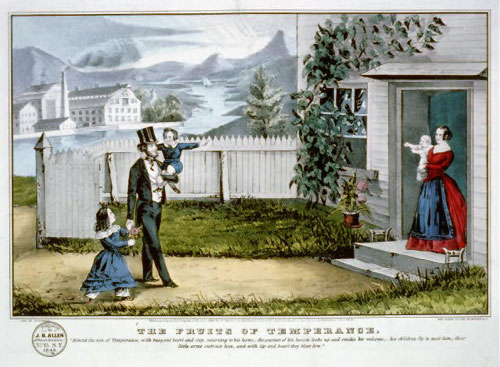 Source 2: “The Bar of Destruction”
Harpers Weekly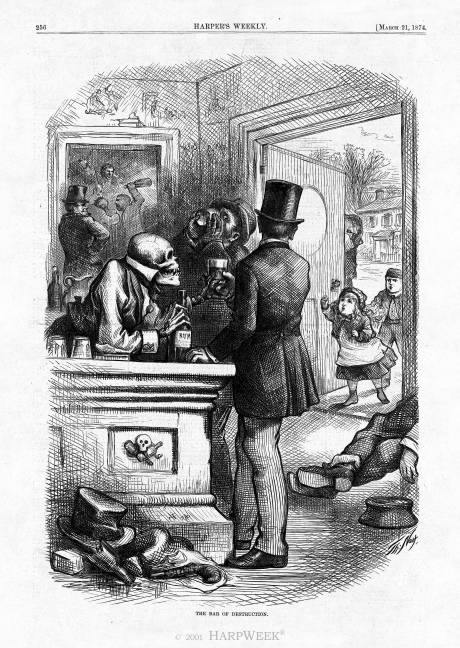 Source 3: “Women’s Holy War”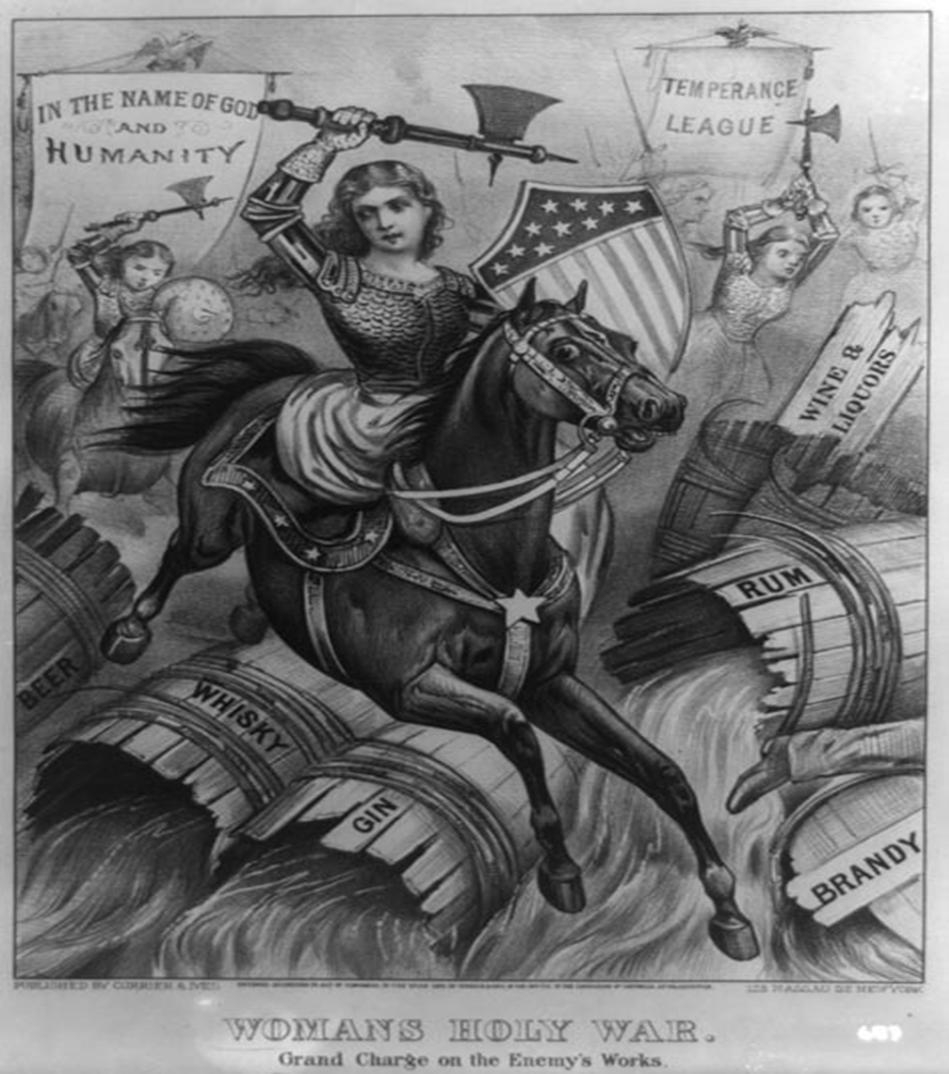 